Neshoba Central Elementary School 2nd Grade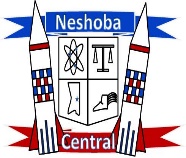 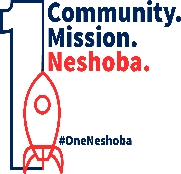 MATH PACING GUIDE 2023-2024Updated April 7, 2023Domain/Standard(OA) Order and Operations(NBT) Number and Operations in Base Ten(MD) Measurement and Data(G) GeometryDomain/Standard(OA) Order and Operations(NBT) Number and Operations in Base Ten(MD) Measurement and Data(G) GeometryEngage New YorkReady Math1st 9-Weeks1st 9-Weeks1st 9-Weeks1st 9-Weeks2.0A.1Use addition and subtraction within 100 to solve one- and two-step word problems involving situations of adding to, taking from, putting together, taking apart, and comparing, with unknowns in all positions, e.g., by using drawings and equations with a symbol for the unknown number to represent the problem.Module 1 (Lessons 1-8)Ready Lessons 1, 2, 32.0A.2Fluently add and subtract within 20 using mental strategies. By end of Grade 2, know from memory all sums of two one-digit numbers.Module 1 (Lessons 1-8)Ready Lessons 1, 2, 32.NBT.5Fluently add and subtract within 100 using strategies based on place value, properties of operations, and/or the relationship between addition and subtraction.Module 1 (Lessons 1-8)Ready Lessons 1, 2, 32.NBT.1Understand that the three digits of a three-digit number represent amounts of hundreds, tens, and ones; e.g., 706 equals 7 hundreds, 0 tens, and 6 ones. Understand the following as special cases: 100 can be thought of as a bundle of ten tens — called a “hundred.”The numbers 100, 200, 300, 400, 500, 600, 700, 800, 900 refer to one, two, three, four, five, six, seven, eight, or nine hundreds (and 0 tens and 0 ones).Module 3 (Lessons 1-21)Ready Lessons 10, 11, 122.NBT.2Count within 1000; skip-count by 5s starting at any number ending in 5 or 0. Skip-count by 10s and 100s starting at any number.Module 3 (Lessons 1-21)Ready Lessons 10, 11, 122.NBT.3Read and write numbers to 1000 using base-ten numerals, number names, and expanded form.Module 3 (Lessons 1-21)Ready Lessons 10, 11, 122.NBT.4Compare two three-digit numbers based on meanings of the hundreds, tens, and ones digits, using >, =, and < symbols to record the results of comparisons.Module 3 (Lessons 1-21)Ready Lessons 10, 11, 122.0A.1Use addition and subtraction within 100 to solve one- and two-step word problems involving situations of adding to, taking from, putting together, taking apart, and comparing, with unknowns in all positions, e.g., by using drawings and equations with a symbol for the unknown number to represent the problem.Module 4 (Lessons 1-16)Ready Lessons 6, 7, 8, 9, 152.NBT.5Fluently add and subtract within 100 using strategies based on place value, properties of operations, and/or the relationship between addition and subtraction.Module 4 (Lessons 1-16)Ready Lessons 6, 7, 8, 9, 152.NBT.7Add and subtract within 1000, using concrete models or drawings and strategies based on place value, properties of operations, and/or the relationship between addition and subtraction; relate the strategy to a written method. Understand that in adding or subtracting three-digit numbers, one adds or subtracts hundreds and hundreds, tens and tens, ones and ones; and sometimes it is necessary to compose or decompose tens or hundreds.2.NBT.8Mentally add 10 or 100 to a given number 100–900, and mentally subtract 10 or 100 from a given number 100–900.2.NBT.9Explain why addition and subtraction strategies work, using place value and the properties of operations.2nd 9-Weeks2nd 9-Weeks2nd 9-Weeks2nd 9-Weeks2.0A.1Use addition and subtraction within 100 to solve one- and two-step word problems involving situations of adding to, taking from, putting together, taking apart, and comparing, with unknowns in all positions, e.g., by using drawings and equations with a symbol for the unknown number to represent the problem.Module 4 (Lessons 17-31)Ready Lessons 6, 7, 8, 9, 152.NBT.6Add up to four two-digit numbers using strategies based on place value and properties of operations.Module 4 (Lessons 17-31)Ready Lessons 6, 7, 8, 9, 152.NBT.7Add and subtract within 1000, using concrete models or drawings and strategies based on place value, properties of operations, and/or the relationship between addition and subtraction; relate the strategy to a written method. Understand that in adding or subtracting three-digit numbers, one adds or subtracts hundreds and hundreds, tens and tens, ones and ones; and sometimes it is necessary to compose or decompose tens or hundreds.Module 4 (Lessons 17-31)Ready Lessons 6, 7, 8, 9, 152.NBT.8Mentally add 10 or 100 to a given number 100–900, and mentally subtract 10 or 100 from a given number 100–900.Module 4 (Lessons 17-31)Ready Lessons 6, 7, 8, 9, 152.NBT.9Explain why addition and subtraction strategies work, using place value and the properties of operations.Module 4 (Lessons 17-31)Ready Lessons 6, 7, 8, 9, 152.NBT.7Add and subtract within 1000, using concrete models or drawings and strategies based on place value, properties of operations, and/or the relationship between addition and subtraction; relate the strategy to a written method. Understand that in adding or subtracting three-digit numbers, one adds or subtracts hundreds and hundreds, tens and tens, ones and ones; and sometimes it is necessary to compose or decompose tens or hundreds.Module 5 (Lessons 1-20)Ready Lessons 13, 142.NBT.8Mentally add 10 or 100 to a given number 100–900, and mentally subtract 10 or 100 from a given number 100–900.Module 5 (Lessons 1-20)Ready Lessons 13, 142.NBT.9Explain why addition and subtraction strategies work, using place value and the properties of operations.2.0A.4Use addition to find the total number of objects arranged in rectangular arrays with up to 5 rows and up to 5 columns; write an equation to express the total as a sum of equal addendsModule 6 (Lessons 1-9)Ready Lessons 5, 273rd 9-Weeks3rd 9-Weeks3rd 9-Weeks3rd 9-Weeks2.0A.3Determine whether a group of objects (up to 20) has an odd or even number of members, e.g., by pairing objects or counting them by 2s; write an equation to express an even number as a sum of two equal addends.Module 6 (Lessons 10-20)Ready Lessons 4, 272.0A.4Use addition to find the total number of objects arranged in rectangular arrays with up to 5 rows and up to 5 columns; write an equation to express the total as a sum of equal addendsModule 6 (Lessons 10-20)Ready Lessons 4, 272.G.2Partition a rectangle into rows and columns of same-size squares and count to find the total number of them.Module 6 (Lessons 10-20)Ready Lessons 4, 272.MD.7Tell and write time from analog and digital clocks to the nearest five minutes, using a.m. and p.m.Module 8 (Lessons 13-16)Ready Lessons 242.G.3Partition circles and rectangles into two, three, or four equal shares, describe the shares using the words halves, thirds, half of, a third of, etc., and describe the whole as two halves, three thirds, four fourths. Recognize that equal shares of identical wholes need not have the same shape.Module 8 (Lessons 13-16)Ready Lessons 242.MD.8bFluently use a calendar to answer simple real world problems such as “How many weeks are in a year?” or “James gets a $5 allowance every 2 months, how much money will he have at the end of each year?”Ready Lesson 24A2.NBT.5Fluently add and subtract within 100 using strategies based on place value, properties of operations, and/or the relationship between addition and subtraction.Module 7 (Lessons 6-13)Ready Lesson 252.MD.8aSolve word problems involving dollar bills, quarters, dimes, nickels, and pennies, using $ and ¢ symbols appropriately. Example: If you have 2 dimes and 3 pennies, how many cents do you have?Module 7 (Lessons 6-13)Ready Lesson 252.0A.1Use addition and subtraction within 100 to solve one- and two-step word problems involving situations of adding to, taking from, putting together, taking apart, and comparing, with unknowns in all positions, e.g., by using drawings and equations with a symbol for the unknown number to represent the problem.Module 2 (Lessons 1-10)Ready Lessons 16, 17, 19, 202.MD.1Measure the length of an object by selecting and using appropriate tools such as rulers, yardsticks, meter sticks, and measuring tapes.Module 2 (Lessons 1-10)Ready Lessons 16, 17, 19, 202.MD.2Measure the length of an object twice, using length units of different lengths for the two measurements; describe how the two measurements relate to the size of the unit chosen.Module 2 (Lessons 1-10)Ready Lessons 16, 17, 19, 202.MD.3Estimate lengths using units of inches, feet, centimeters, and meters.Module 2 (Lessons 1-10)Ready Lessons 16, 17, 19, 202.MD.4Measure to determine how much longer one object is than another, expressing the length difference in terms of a standard length unit.Module 2 (Lessons 1-10)Ready Lessons 16, 17, 19, 202.MD.5Use addition and subtraction within 100 to solve word problems involving lengths that are given in the same units, e.g., by using drawings (such as drawings of rulers) and equations with a symbol for the unknown number to represent the problem.Module 2 (Lessons 1-10)Ready Lessons 16, 17, 19, 202.MD.6Represent whole numbers as lengths from 0 on a number line diagram with equally spaced points corresponding to the numbers 0, 1, 2, ..., and represent whole-number sums and differences within 100 on a number line diagram.4th 9-Weeks4th 9-Weeks4th 9-Weeks4th 9-Weeks2.MD.1Measure the length of an object by selecting and using appropriate tools such as rulers, yardsticks, meter sticks, and measuring tapes.Module 7 (Lessons 14-26)Ready Lessons 18, 21, 222.MD.2Measure the length of an object twice, using length units of different lengths for the two measurements; describe how the two measurements relate to the size of the unit chosen.Module 7 (Lessons 14-26)Ready Lessons 18, 21, 222.MD.3Estimate lengths using units of inches, feet, centimeters, and meters.Module 7 (Lessons 14-26)Ready Lessons 18, 21, 222.MD.4Measure to determine how much longer one object is than another, expressing the length difference in terms of a standard length unit.Module 7 (Lessons 14-26)Ready Lessons 18, 21, 222.MD.5Use addition and subtraction within 100 to solve word problems involving lengths that are given in the same units, e.g., by using drawings (such as drawings of rulers) and equations with a symbol for the unknown number to represent the problem.Module 7 (Lessons 14-26)Ready Lessons 18, 21, 222.MD.6Represent whole numbers as lengths from 0 on a number line diagram with equally spaced points corresponding to the numbers 0, 1, 2, ..., and represent whole-number sums and differences within 100 on a number line diagram.Module 7 (Lessons 14-26)Ready Lessons 18, 21, 222.MD.9Generate measurement data by measuring lengths of several objects to the nearest whole unit, or by making repeated measurements of the same object. Show the measurements by making a line plot, where the horizontal scale is marked off in whole-number units.Module 7 (Lessons 14-26)Ready Lessons 18, 21, 222.MD.10Draw a picture graph and a bar graph (with single-unit scale) to represent a data set with up to four categories. Solve simple put-together, take-apart, and compare problems4 using information presented in a bar graph.Module 7 (Lessons 1-5)Ready Lesson 232.G.1Recognize and draw shapes having specified attributes, such as a given number of angles or a given number of equal faces. Identify triangles, quadrilaterals, pentagons, hexagons, and cubesModule 8 (Lessons 1-12)Ready Lessons 26, 282.G.3Partition circles and rectangles into two, three, or four equal shares, describe the shares using the words halves, thirds, half of, a third of, etc., and describe the whole as two halves, three thirds, four fourths. Recognize that equal shares of identical wholes need not have the same shape.Module 8 (Lessons 1-12)Ready Lessons 26, 28